Fairy Tale 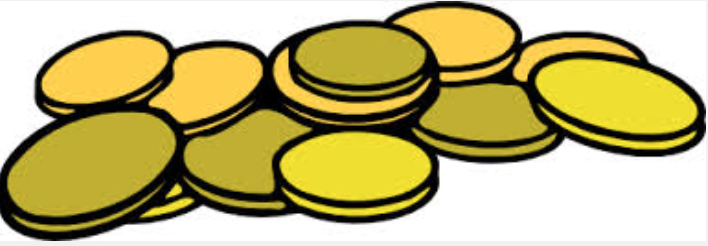 Each coin=1 pointStudent’s Name: 						Grade: 			How many coins did you earn?4- Wow!	3- Yay, I got it!	2- Almost got it!	1- Needs some workContent: 	 My writing has a sense of time and place, like “Once upon a time”	 I have good characters and evil characters.	 I have a problem in my fairy tale. 	 I have a solution to the problem in the story.	 I have a beginning, middle and ending. 	 I used some words or phrases that are used in fairy tales. 	 I completed the writing process.	 My final narrative writing shows illustrations that go with the story. My Total Points (Coins)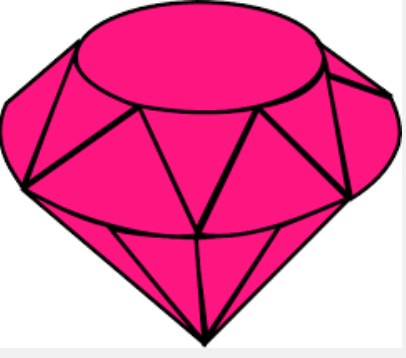 20-24 coins equals a ruby!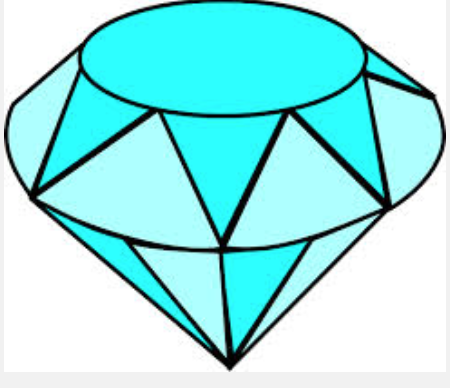 25-32 coins equals a ruby and a sapphire! 